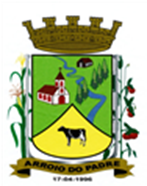 ESTADO DO RIO GRANDE DO SULMUNICÍPIO DE ARROIO DO PADREGABINETE DO PREFEITOÀ			Mensagem 41/2023.Câmara Municipal de VereadoresSenhor PresidenteSenhores VereadoresQuando lhes encaminho para apreciação mais um projeto os cumprimento e passo a expor o que segue.           O projeto de lei nº 41/2023 tem por finalidade propor alteração na Lei Municipal nº 1.077/2010, de 27 de agosto de 2010 que dispõe sobre o estágio de estudantes na administração pública de Arroio do Padre, notadamente nos valores pagos na bolsa de auxílio mensal.          Faz alguns anos desde que ocorreu uma atualização destes valores. Devido o tempo transcorrido impõe-se que uma nova atualização seja empreendida.          Assim sendo, propomos a alteração dos valores de acordo com o constante no projeto de lei em anexo.Atuam no nosso município atualmente nos abrigos da Lei 1.077/2010, 04 (quatro) estudantes do ensino médio e nenhum do ensino superior ou fundamental.Este número, porém, poderá ser ampliado no decorrer do ano pois ainda existem possibilidades em repartições onde os estagiários possam atuar e acompanhar o exercício das atividades, inclusive em alguns locais que não foram repostos novos interessados até mesmo por se estar ainda no verão.Acreditamos ser bom para os estudantes/estagiários buscar mais informações e nas repartições públicas locais na prática, contudo, entendemos também a necessidade de estes receberem um pouco mais por sua disponibilidade em estar presente.Deste modo, submetemos o presente projeto de lei a vossa apreciação e aguardamos, por todo exposto, a sua aprovação.Sendo o que tínhamos.Atenciosamente.Arroio do Padre, 16 de fevereiro de 2023_____________________Rui Carlos PeterPrefeito MunicipalAo Sr.Juliano Hobuss BuchweitzPresidente da Câmara Municipal de VereadoresArroio do Padre/RSESTADO DO RIO GRANDE DO SULMUNICÍPIO DE ARROIO DO PADREGABINETE DO PREFEITOPROJETO DE LEI Nº 41, DE 16 DE FEVEREIRO DE 2023.Altera o art. 9º da Lei Municipal nº 1.077, de 27 de agosto de 2010.Art. 1º A presente Lei altera o art.9º da Lei Municipal nº 1.077, de 27 de agosto de 2010. Art. 2º Ficam alterados os valores da bolsa-auxílio aos estagiários, inicialmente previstos no art. 9º da Lei Municipal nº 1.077, de 27 de agosto de 2010 que passarão a ser pagos conforme abaixo fixados:Art. 9º ...................................................................................................................................................................................................................................................................................Bolsa-auxílio mensal de estágio efetivamente realizado, considerando-se o valor mensal em:R$ 580,00 (quinhentos e oitenta reais), se estudantes de educação especial e dos anos finais de ensino fundamental, na modalidade profissional de educação de jovens e adultos;R$ 680,00 (seiscentos e oitenta reais), se estudantes da educação profissional de nível médio e do ensino médio regular;R$ 880,00 (oitocentos e oitenta reais), se estudantes do ensino superior.Art. 3º Mantêm-se inalteradas as demais disposições da Lei Municipal nº 1.077, de 27 de agosto de 2010 e alterações posteriores vigentes nesta data.Art. 4º Esta Lei entra em vigor na data de sua publicação.Arroio do Padre, 16 de fevereiro de 2023.Visto técnico:Loutar PriebSecretário de Administração, Planejamento, Finanças, Gestão e Tributos.                           Rui Carlos PeterPrefeito Municipal